Zondag DATUM….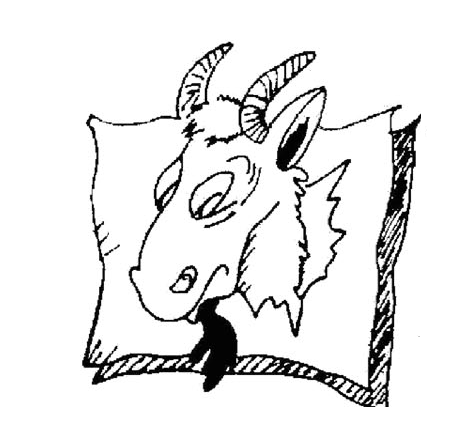 SIK BarbecueOp zondag DATUM openen we traditiegetrouw het nieuwe scoutsjaar met de SIK Barbecue op ons eigen scoutsterrein (Ottergemsesteenweg 383), iedereen is welkom vanaf 12 uur terwijl op de achtergrond de chefs de laatste hand leggen aan de heerlijke maaltijd.Inschrijven kan door het strookje hieronder voor DATUM ingevuld op één van de onderstaande adressen af te leveren :Jens Samson, Burggravenlaan 300, 9000 GentJe kunt ook bellen naar Jens Samson: 0493/49.00.98 of mailen: JensSamson@hotmail.com.Mogen we vragen om vooraf per overschrijving te betalen. Je kan storten op rekeningnummer BE14 8915 0407 7583 van het groepscomité. Vermeld hierbij je naam en “barbecue SIK”, de kaarten zullen dan klaar liggen aan de ingang.Hopelijk hebben jullie een vol jaar getraind want om UUR gaan we dan van start met het 2de grote SIK Kubb tornooi.  Ook wie niet aan de BBQ wenst deel te nemen is van harte welkom om aan het tornooi deel te nemen of om gewoon even langs te komen.  Hopelijk kunnen we rekenen op een talrijke opkomst en een gezellige namiddag.De Leiding en het Groepscomité--------------------------------------------------------------------------Wij, familie __________________________ schrijven ons in met __________ personen. (Iedere persoon betaalt sowieso de basisprijs van €5, gelieve dit dus ook in te vullen.) ______ x €5  Basisprijs (groenten, brood, aardappelen, sausjes plus een drankbonnetje naar keuze)______ x €3  ribbetjes (+/- 250 gram)______ x €3  worst (+/- 150 gram)______ x €3  kip (+/- 150 gram)______ x €3  zalm (+/- 150 gram)  ______ x €3  vegetarische Hamburger (+/- 100 gram)_________ = Totaal   